Subag Humas dan TU 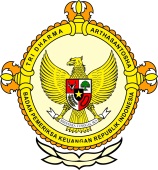       									              BPK Pwk. Prov. Sulawesi TengahTahun :									Bulan :                                                                        		                                                                               		Tanggal : 											Entitas :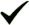 Korupsi Dana Normalisasi Sungai Lobu, 6 Terdakwa Divonis Satu Tahun Penjaraby Agustinus Salut Palu, Metrosulawesi.com - Majelis Hakim Pengadilan Tindak Pidana Korupsi (Tipikor) menjatuhkan hukuman terhadap enam terdakwa korupsi dana normalisasi sungai Lobu Kecamatan Lobu Kabupaten Banggai tahun 2015 masing-masing dijatuhkan pidana penjara selama satu tahun. Vonis terhadap enam terdakwa ini jauh lebih ringan dari tuntutan Jaksa Penuntut Umum (JPU).
Putusan itu dibacakan dalam sidang terbuka untuk umum di Pengadilan Tipikor pada Pengadilan Negeri Palu, Jumat, 7 Oktober 2016.
Majelis Hakim Ketua, I Made Sukanada yang didampingi Majelis Hakim Muh Nur Ibrahim dan Majelis Hakim Felix Da Lopes masing-masing anggota dalam putusannya mengatakan, enam terdakwa tersebut telah terbukti secara sah dan meyakinkan melakukan atau turut melakukan perbuatan melawan hukum untuk memperkaya diri sendiri atau orang lain yang mengakibatkan keugian  keuangan negara senilai Rp 312.773.985.
Enam terdakwa masing-masing dijatuhkan putusan satu tahun penjara, yakni terdakwa Moh Dalle Sutomo selaku Pejabat Pembuat Komitmen (PPK) divonis satu tahun penjara, dan denda senilai Rp 50 juta subsidair  1 bulan kurungan.
Terdakwa Asfar Darisa selaku Pejabat Pelaksana Teknis Kegiatan (PPTK) dijatuhkan hukuman pidana penjara selama 1 tahun dan denda senilai Rp 50 juta sub 1 bulan kurungan.
Terdakwa Deko H Basia pidana penjara selama satu tahun, dan denda senilai Rp 50 juta sub 1 bulan kurungan, serta membayar uang penganti senilai Rp 11 juta subsidair 1 bulan penjara.
Terdakwa Djibran Hamadi selaku kontraktor dijatuhkan pidana penjara satu tahun, dan denda Rp 50 Juta subsidair 1 bulan kurungan, serta membayar uang penganti senilai Rp 5 juta subsidair 1 bulan penjara.
Terdakwa Erli Lianagan pidana penjara 1 tahun denda Rp 50 juta subsidair 1 bulan kurungan, serta membayar uang penganti Rp 24 juta subsidair 1 bulan penjara, dan terdakwa Hein Mopantaw alias Ko Hein pidana penjara 1 tahun dan denda Rp 50 Juta subsidair 1 bulan kurungan, serta membayar uang penganti Rp 12.148.000 subsidair 1 bulan penjara.
Putusan terhadap enam terdakwa itu sangat jauh dari tuntutan JPU yang menuntut enam terdakwa itu masing-masing terdakwa Hein Mopantaw dituntut pidana penjara enam tahun dan denda Rp 250 juta subsidair satu tahun kurungan. Sementara uang pengganti Rp 272.773.985 subsidair satu tahun penjara. DJibran Hamadi dituntut pidana penjara lima tahun, denda Rp 200 juta subsidair enam bulan kurungan, serta uang pengganti Rp 5 juta subsidair satu bulan penjara.
Terdakwa Erly Liangan dituntut pidana penjara lima tahun, denda Rp 200 juta subsidair enam bulan kurungan, serta uang pengganti Rp 24 juta subsidair tiga bulan penjara. Terdakwa Deko H Basia dituntut pidana penjara lima tahun, denda Rp 200 juta subsidair enam bulan kurungan, serta uang pengganti Rp11 juta subsidair dua bulan penjara. Sementara terdakwa Asfar Darisah dituntut pidana penjara lima tahun dan denda Rp 200 juta subsidair enam bulan penjara. Adapun terdakwa Moh Dalle Utomo dituntut pidana penjara tujuh tahun dan denda Rp 250 juta subsidair satu tahun penjara.
JPU menuntut terdakwa dengan menyatakan terbukti melanggar Pasal 2 Ayat (1) Jo Pasal 18 UU Nomor 31 Tahun 2009 yang telah diubah dan ditambah dengan UU Nomor 20 Tahun 2001 tentang Pemberantasan Tindak Pidana Korupsi Jo Pasal 55 Ayat (1) ke-1 KUHP. 
Sedangkan dalam putusan Majelis Hakim, Pasal 2 itu tidak terbukti. Enam terdakwa terbukti secara sah meyakinkan melakukan korupsi sebagaimana yang didakwakan dalam dakwaan subsidair Pasal 3 Ayat (1) Jo Pasal 18 UU Nomor  31 Tahun 2009 yang telah diubah dan ditambah dengan UU Nomor 20 Tahun 2001 tentang Pemberantasan Tindak Pidana Korupsi Jo Pasal 55 Ayat (1) ke-1 KUHP.
Usai membacakan putusan itu, Made memberikan kesempatan kepada JPU dan para terdakwa untuk menyatakan sikap selama tujuh hari atas putusan ini.
Editor : Syamsu Rizal2016MEDIAMetro123456789101112  12345678910111213141516171819202122232425262728293031ProvinsiPaluDonggalaTolitoliBuolSigiMorowali UtaraParigi MoutongPosoMorowaliTojo Una-unaBanggaiBanggai KepulauanBanggai Laut